Instructions: fill out your info, print, trim excess paper, match the two sides, laminate, take it with you on your trip to ItalyInstructions: fill out your info, print, trim excess paper, match the two sides, laminate, take it with you on your trip to ItalyInstructions: fill out your info, print, trim excess paper, match the two sides, laminate, take it with you on your trip to ItalyInstructions: fill out your info, print, trim excess paper, match the two sides, laminate, take it with you on your trip to ItalyEnglishItalianEnglishItalian  I’m lost. Where am I?Mi sono perso. Dove sono?Feminine: Mi sono persa. Dove sono?How long to the summit?Quanto manca alla cima?I need to contact my hotelDevo contattare il mio hotelThis climb is hard!Questa salita è dura! I am hungry. Is there a restaurant?Ho fame. C’è un ristorante?I'm very tired.Sono molto stanco.Feminine: Sono molto stanca.I am thirsty. Is there a fountain?Ho sete. C’è una fontana?I’m on vacation. I am American.Sono in vacanza. Sono AmericanoFeminine: Sono in vacanza. Sono Americana.A strong espresso for my team.Un espresso forte per la mia squadra.Wait here a moment.Aspettate un momento.Can I please have a sandwich?Can I please have a sandwich?I do not know how to thank you.Non so come ringraziarvi.Can I please have some water?Posso avere dell’acqua per favore?Name:Blood type:Medical info:Emergency contact and number:Nationality and Passport number:Medical Emergency 118Police 112 (911 will redirect to 112) or 113 Carabinieri (local police)Name:Blood type:Medical info:Emergency contact and number:Nationality and Passport number:Medical Emergency 118Police 112 (911 will redirect to 112) or 113 Carabinieri (local police)Name:Blood type:Medical info:Emergency contact and number:Nationality and Passport number:Medical Emergency 118Police 112 (911 will redirect to 112) or 113 Carabinieri (local police)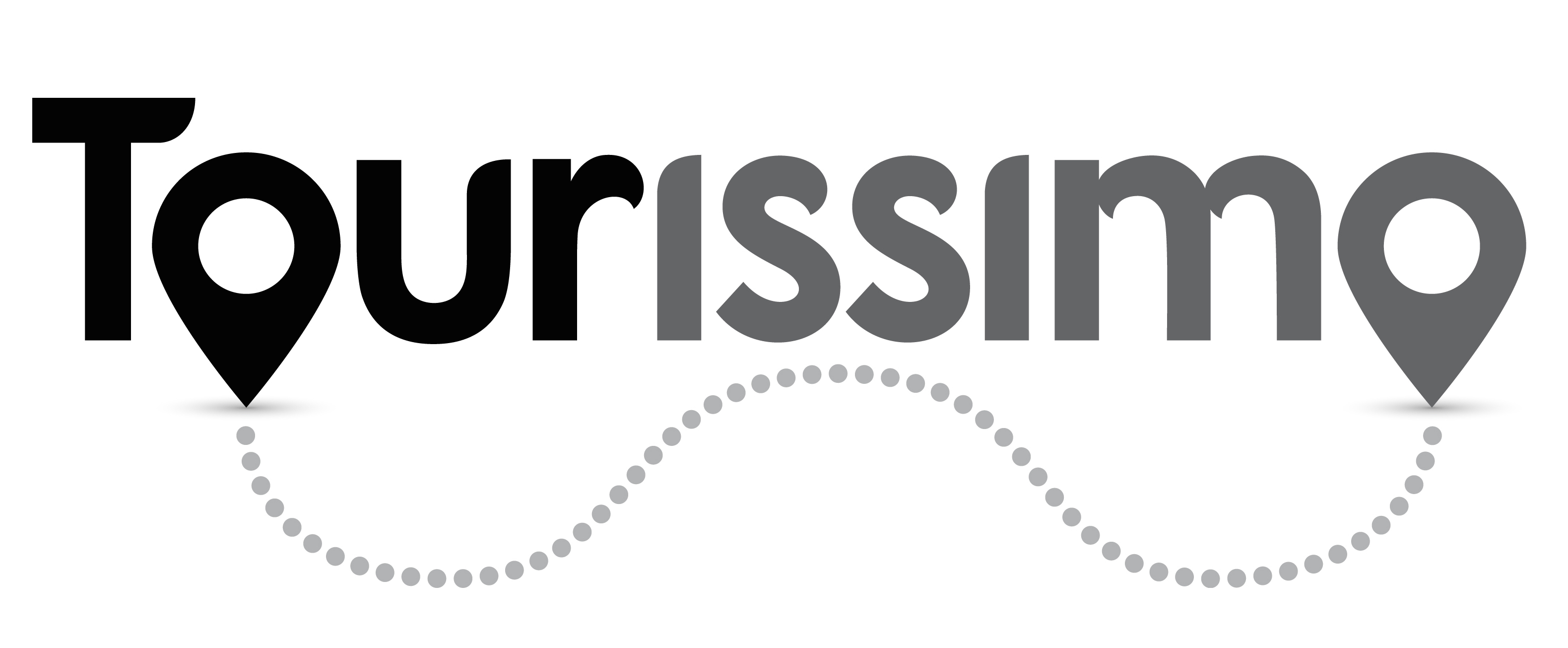 